ESCUELA COMERCIAL CAMARA DE COMERCIO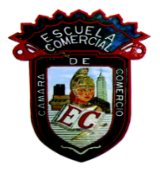 Materia: Matemáticas		GEOMETRÍA ANALÍTICA		SUBTEMA: ECUACIÓN DE LA RECTAGrupos  42A y 52A                        PROF.: J. AUGUSTO GARCÍA GRASS                                                                                                                                 OBJETIVO	Determinar la forma normal de la ecuación de una recta con un ángulo w positivo respecto del eje x en el plano cartesiano.Objetivos particularesMedir el ángulo de la recta perpendicular a la ecuación de la recta descrita.Aplicar la ley de signos en los diferentes cuadrantes del plano cartesiano Graficar en el plano cartesiano la ecuación de la recta y su componente perpendicular con los parámetros w y p.FORMA NORMAL DE LA ECUACIÓN DE LA RECTALa ecuación normal de una recta   r   en función de la ley de cosenos directores se escribe como: 	 : dicho de otra manera, es la distancia del origen a la recta en cuestión.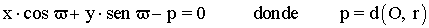 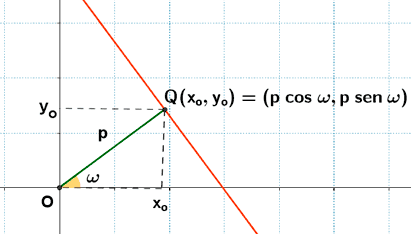 Considerando la expresión de la ecuación normal de la recta, ésta se divide entre el vector normal a dicha recta  n(A, B), tenemos que: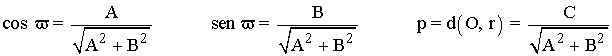 Reordenando la ecuación nos quedaría de la siguiente manera: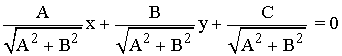 DESARROLLOConsiderando la siguiente ecuación de la recta   r:  5x - 7y - 11 = 0   hallaremos los valores de   p   y   ω   y la reduciremos a su forma normal.	   ω			p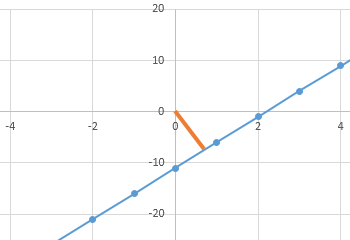 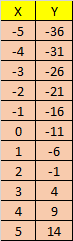 Sustituyendo los coeficientes A= 5, B= -7, C= -11 ,la ecuación normal queda de la siguiente manera: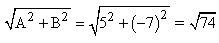 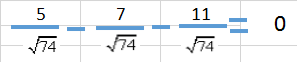 Se sustituyen los valores de los coeficientes para obtener los parámetros  ω  y  p 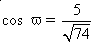 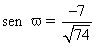 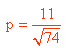 ,ω= cos-1(5/74)= 54.4623°     ω= sen-1(-7/74)= 54.4623°	p=1.279Por lo tanto ω = 360° - 54.4623° = 305.5377°Con cualquier término de la ecuación podemos observar que obtendremos el valor del ángulo ω.Referencia:ECCC Libro de texto, pag. 46,47TAREA Y EJERCICIOS DE APLICACIÓN (Recomendación: utilizar papel milimétrico)Hallar los parámetros de la forma normal ω  y  p  de la ecuación de la recta para los siguientes ejercicios:2x + 4y - 7 = 0 5x - 2y + 1 = 03x + 3y + 4 = 0